Уважаемые шестиклассники! У нас состоится онлайн-урок на платформе ZOOM по расписанию. На уроке  мы вместе разберем тему «Сбережения. Начисления процентов по депозитным вкладам» (Урок 5.4). Не проспите! 5.4. Сбережения. Начисление процентов по депозитным вкладамКаждый из нас заботится о сохранности и преумножении собственных сбережений.  Подумай и скажи, почему хранить деньги дома не выгодно и даже не безопасно?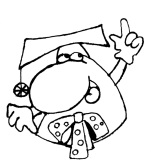  Обращаясь в банк, клиент стремится сохранить свои денежные средства, увеличить их количество, облегчить и ускорить платежные операции. Денежные средства размещенные под проценты в финансовом учреждении (как правило в банке))называются «[Банковский депозит» (банковский вклад) . С точки зрения обывателя, банковский депозит это деньги данные в долг банку, на заранее определенных условиях. Условия депозита фиксируется в депозитном договоре. С точки зрения гражданского кодекса, понятие банковского вклада и депозита тождественно равны, однако в 
банковском законодательстве понятие депозита более широкое, нежели понятие банковского вклада. 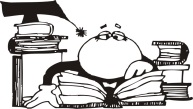 Депозит (вклад) – это денежные средства в наличной или безналичной форме, национальной или иностранной валютах, переданный банку их владельцем или третьим лицом за счет и по поручению вкладчика для сохранения на определенных условиях.Операции по привлечению вкладов, называются депозитными. Депозитным может быть какой-нибудь открытый клиенту в банке счет, на котором сохраняются его денежные средства.Виды депозитных вкладов индивидуальны для каждого банка, но в основном можно выделить следующие виды депозитов: срочные, до востребования и условные.Вклады до востребования, а также на текущие счета могут быть изъяты вкладчиками по первому требованию. Владелец текущего счета получает от банка чековую книжку или депозитную карточку, по которым он может не только сам получать деньги, но и расплачиваться с агентами экономических отношений.Срочные вклады – это вклады, вносимые клиентами банка на определенный срок, по ним уплачиваются повышенные проценты. При этом процентные ставки зависят от размера и срока вклада.Срочные вклады  ( размещение денег на определенный срок) являются наиболее привлекательными для банков, так как  усиливают  их ликвидные позиции. Вкладывая свои деньги, клиент предоставляет банку возможность определенное время пользоваться ими, за что получает от банка определенную премию – процент.Депозитная процентная ставка – это банковский процент, который выплачивают владельцу депозита, поместившему его в банк.Величина процентов – суммы денег накопленной на депозитном счете зависит от: суммы вклада; срока вклада; величины депозитной процентной ставки предлагаемой банком; способа начисления процентов. Рассмотри пример расчета  процентов по простой и сложной схеме начисления.Исходные данные:Сумма вклада  Р= 10000 грн.Годовая процентная ставка і=20%Срок вклада п=3 годаКакая сумма денег будет накоплена на депозитном счете при простой и при сложной схемах начисления процентов?1. Расчет накопленной суммы при простой схеме начисления2. Расчет накупленной суммы при сложной  схеме начисления Вставьте  в таблицу недостающие данные.При каком способе начисления процентов вкладчик получит большую сумму по окончанию срока депозита  и на сколько? Ответ подтверди расчетами._____________________________________________________________________________________________________________________________________________________________________Сделай самостоятельно вывод: какая схема начисления процентов по вкладу, при прочих равных условиях, выгоднее для вкладчика, а какая для банка?___________________________________________________________________________________________________________________________________________________________________________________________________________Мы рассмотрели табличный способ расчетов  процентов по депозитным вкладам. В современных банках  расчет процентов по депозитным вкладам осуществляется при помощи специальных компьютерных программ.  Рассчитать  сумму денег, накопленных на депозитном счете можно так же при помощи математических формул.Введем необходимые обозначения:S – сумма денежных средств, причитающихся к возврату вкладчику по окончании срока депозита. Она состоит из первоначальной суммы размещенных денежных средств, плюс начисленные проценты;I – годовая процентная ставка;
п – срок вклада; P – первоначальная сумма привлеченных в депозит денежных средств.Тогда расчет накопленной суммы по данным представленным в предыдущем задании будет выглядеть следующим образомРассчитайте любым известным вам способом сумму денежных средств, причитающихся к возврату вкладчику при простой и сложной схемах начисления процентов если сумма вклада составила 2 000 дол. США, срок вклада – 2 года, годовая процентная ставка 10%.______________________________________________________________________________________________________________________________________________________________________________________________________________________________________________________________________________________________________________________________________________________________ГодСумма денег, на которую начисляются процентыРасчет процентов по вкладу ( грн.)Накопленная сумма(грн.)110 00010 000:100×20=2 00010 000+2.000=12 000210 00010 000:100×20=2 00012 000+2 000=14 000310 000ГодСумма денег на которую начисляются процентыРасчет процентов по вкладу ( грн.)Накопленная сумма(грн.)110 00010 000:100×20=2 00010 000+2.000=12 000212 00012 000:100×20=2 40012 000+2 400=14 400314 400Формула простых процентовФормула сложных процентовS=Р×(1+і:100×п)S=Р×(1+і:100)пПростая схема начисления процентовСложная схема начисления процентовS=10000×(1+20:100×3)=10000×(1+0,6)=16000 грнS=10000×(1+20:100)3 =10000×1,23  =17280 грн. 